Tennessee Higher Education Commission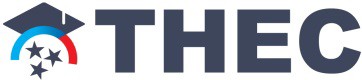 2020-25 Quality Assurance FundingStandard 3: Academic ProgramsProgram Review: Graduate ProgramsInstitution: 	_ 	_ 	_ 	_ 	__ 	Instructions for External Reviewer(s)	In accordance with the 2020-25 Quality Assurance Program Funding guidelines of the Tennessee Higher Education Commission (THEC), each non-accreditable graduate program undergoes either an academic audit or external peer review according to a pre-approved review cycle.The criteria used to evaluate a program appear in the following Program Review Rubric. The Program Review Rubric lists 32 criteria grouped into six categories. THEC will use these criteria to assess standards and distribute points in to graduate programs. The four criteria noted with an asterisk are excluded from the  point calculation but will be used by the institution in their overall assessment.For each criterion within a standard, the responsible program has provided evidence in the form of a Self- Study. Supporting documents will be available for review as specified in the Self-Study. As the external reviewer, you should evaluate this evidence and any other evidence observed during the site visit to determine whether each criterion within a standard has been met. Please mark the appropriate box to indicate whether the program currently exhibits poor, fair, good or excellent in meeting the criterion. If a particular criterion is inappropriate or not applicable to the program under review, the item should be marked NA.This evaluation becomes a part of the record of the academic program review. The rubric will be shared with the department, college and central administration, as well as the Tennessee Higher Education Commission. When combined with the written report, prepared by the entire program review committee, the Program Review Rubric will facilitate development of a program action plan to ensure continuous quality improvement.Your judgment of the criteria will be used in allocating state funds for the university's budget.*Criteria not scored as part of Quality Assurance Funding.Academic Program: 	Academic Program: 	Award:  	CIP: 	_Embedded Certificates: 	_Embedded Certificates: 	_ 	Institutional Affiliation of Reviewer(s)	 	Institutional Affiliation of Reviewer(s)	 	Institutional Affiliation of Reviewer(s)	Name:Name:	 	Title:Title:	 	Institution:   	Institution:   	Institution:   	Signature:	 	Signature:	 	Signature:   	Date:Date:	 	Program Review RubricGraduate ProgramsProgram Review RubricGraduate ProgramsProgram Review RubricGraduate ProgramsProgram Review RubricGraduate ProgramsProgram Review RubricGraduate ProgramsProgram Review RubricGraduate ProgramsProgram Review RubricGraduate ProgramsDirections: Please rate the quality of the academic program by marking the appropriate box to indicate whether the program currently exhibits poor, fair, good or excellent evidence of meeting the criterion.Directions: Please rate the quality of the academic program by marking the appropriate box to indicate whether the program currently exhibits poor, fair, good or excellent evidence of meeting the criterion.Directions: Please rate the quality of the academic program by marking the appropriate box to indicate whether the program currently exhibits poor, fair, good or excellent evidence of meeting the criterion.Directions: Please rate the quality of the academic program by marking the appropriate box to indicate whether the program currently exhibits poor, fair, good or excellent evidence of meeting the criterion.Directions: Please rate the quality of the academic program by marking the appropriate box to indicate whether the program currently exhibits poor, fair, good or excellent evidence of meeting the criterion.Directions: Please rate the quality of the academic program by marking the appropriate box to indicate whether the program currently exhibits poor, fair, good or excellent evidence of meeting the criterion.Directions: Please rate the quality of the academic program by marking the appropriate box to indicate whether the program currently exhibits poor, fair, good or excellent evidence of meeting the criterion.1. Learning Outcomes1. Learning OutcomesN/APoorFairGoodExcellent1.1Program and student learning outcomes are clearlyidentified and measurable.1.2The program uses appropriate evidence to evaluateachievement of program and student learning outcomes.1.3The program makes use of information from its evaluation of program and student learning outcomes and uses theresults for continuous improvement.1.4The program directly aligns with the institution's mission.2.	Curriculum2.	CurriculumN/APoorFairGoodExcellent2.1The curriculum content and organization is reviewed regularly and the results are used for curricularimprovement.2.2The program has developed a process to ensure coursesare offered regularly and that students can make timely progress towards their degree.2.3The program reflects progressively more advancedacademic content than its related undergraduate programs.2.4The curriculum is aligned with and contributes to mastery of program and student learning outcomes identified in1.1.2.5The curriculum is structured to include knowledge of theliterature of the discipline.2.6The curriculum strives to offer ongoing studentengagement in research and/or appropriate professional practice and training experiences.2.7Programs offered entirely through distance education technologies are evaluated regularly to assure achievement of program outcomes at least equivalent toon-campus programs.2.8The program incorporates appropriate pedagogicaland/or technological innovations that advance student learning into the curriculum.3. Student Experience3. Student ExperienceN/APoorFairGoodExcellent3.1The program ensures a critical mass of students to ensurean appropriate group of peers.3.2The program provides students with the opportunities toregularly evaluate the curriculum and faculty relative to the quality of their teaching effectiveness.3.3The program provides adequate professional development opportunities, such as encouraging membership in professional associations, participation in conferences and workshops, and opportunities forpublication.3.4The program provides adequate enrichmentopportunities, such as lecture series, to promote a scholarly environment.3.5The program seeks to include diverse perspectives and experiences through curricular and extracurricularactivities.3.6Students have access to appropriate academic supportservices.4.	Faculty4.	FacultyN/APoorFairGoodExcellent4.1All faculty, full time and part-time, meet the highstandards set by the program and expected SACSCOC guidelines for credentials.4.2The faculty teaching loads are aligned with the highly individualized nature of graduate instruction, especiallythe direction of theses or dissertations.4.3*The faculty strives to cultivate diversity with respect to gender, ethnicity, and academic background, asappropriate to the demographics of the discipline.4.4The faculty engages in regular professional developmentthat enhances their teaching, scholarship and practice.4.5The faculty is actively engaged in planning, evaluation andimprovement processes that measure and advance student success.4.6The program uses an appropriate process to incorporate the faculty evaluation system to improve teaching,scholarly and creative activities, and service.5.	Learning Resources5.	Learning ResourcesN/APoorFairGoodExcellent5.1*The program regularly evaluates its equipment and facilities, encouraging necessary improvements within thecontext of overall institutional resources.5.2The program has access to learning and informationresources that are appropriate to support teaching and learning.5.3The program provides adequate materials and supportstaff to encourage research and publication.6.	Support6.	SupportN/APoorFairGoodExcellent6.1*The program's operating budget is consistent with theneeds of the program.6.2*The program has a history of enrollment and/orgraduation rates sufficient to sustain high quality and cost-effectiveness.6.3The program is responsive to local, state, regional, andnational needs.6.4The program regularly and systematically collects data on graduating students and evaluates placement ofgraduates.6.5The program's procedures are regularly reviewed toensure alignment to institutional policies and mission.